Math NewsApril/May 2023Join PDE in Updating the Math Instructional Frameworks in SASPDE will convene PA Educator Teams June 27, 28, and 29, 2023, at PaTTAN Harrisburg to review/update the Math Instructional Frameworks located on the SAS Portal (www.pdesas.org). Participants will be reimbursed for travel, meals, and lodging expenses as applicable. Act 48 credits will be available. NOTE: Stipends are NOT available for participants.To apply to participate, complete the brief application: Mathematics Instructional Framework Registration (google.com).  The application will close on Monday, May 15; applicants will be notified if selected to participate as soon as possible after May 15.Questions? Contact Kevin Mauro, kmauro@pa.gov or Dr. Megan Clementi, mclementi@pa.gov. SAS PD Center: Explore Professional Learning OpportunitiesThe SAS PD Center  has several new offerings to support your professional growth.  Courses are self-paced, are no cost, and provide Act 48 hours. Some sample course titles:Using PBS Learning Media in the Classroom Introduction to Structured LiteracyAddressing Implicit and Explicit Bias in the ClassroomComprehensive Mental Health for TeachersPathways to Graduation: Guiding Students in Decision Making Self-Awareness and Reflective Practices for Equitable ClassroomsTrauma-Informed ProgramsSpecially Designed Instruction for Gifted LearnersPSSA and Keystone Exams - Numworks CalculatorPDE has received questions regarding a new calculator manufactured by Numworks.  To comply with the PDE Calculator Policy, test administrators must take the following steps for all students using a Numworks calculator.Clear the memory prior to the test session.Go to Settings.  Under Settings, click Press to Test.Under Press to Test, turn off the following command functions by pressing the EXE button: Exact Results, Equation Solver and Advanced Graphing.  These three command functions must be turned off one at a time.  You will know these functions have been disabled when the orange tab turns grey. Clear the memory once the test session has concluded. A copy of the PDE Calculator Policy can be found here: PDE Calculator PolicyMath Podcast with PA RootsDebateMathAccess a podcast and resources for debates with math!Content Advisor Contact InformationIf you have any questions concerning Math News, the Standards Aligned System (SAS), or information regarding Curriculum, Instruction, or Assessment, please contact me at kmauro@pa.gov. Kevin Mauro, Mathematics Curriculum AdvisorPennsylvania Council of Teachers of Mathematics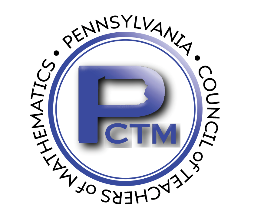 Registration for the 2023 PCTM Annual Conference is now open.July 26-28, 2023 Ramada Hotel and Conference Center in State College, Pennsylvania.For more information, including keynote speakers and the registration process, follow the link below to the PCTM website: Pennsylvania Council of Teachers of Mathematics – An Affiliate of National Council of Teachers of Mathematics (pctm.org)Hope to see you there!